Section 2 de la partie 3 de la Loi sur l'adoptionDESTINATAIRE : ____________________________________________________________ («l'agence»)1.	Je soussigné(e), _______________________________________________________, atteste que je suis le (la) __________________________________________ de l'enfant :a)__________________________________, né(e) le ________________, à ______ h ______,à ______________________________________ (ville, province), lequel (laquelle) enfant résideau __________________________________________________________ (adresse complète);b)qui naîtra le ou vers le _______________________________.2.	Je réside au __________________________________________ (adresse complète) dans la province du Manitoba.3.	Conformément à l'article 54 de la Loi sur l'adoption, je vous avise de mon intention de placer l'enfant nommé(e) ci-dessus en vue de son adoption chez ________________________________________, résidant au ___________________________________________________________ (adresse complète) 	dans la province du Manitoba, et je vous demande d'approuver mon projet de placement.4.	Le père ou la mère (Les parents) adoptif(s) éventuel(s) n'a (n'ont) aucun lien de parenté avec moi.5.	La personne nommée ci-dessous m'a dirigé(e) au père ou à la mère (aux parents) adoptif(s) éventuel(s) de mon enfant :________________________________________		_______________________________________Nom		Adresse________________________________________		________________________________________Profession6.	Je sais :a)qu'il est nécessaire qu'une agence approuve le projet de placement avant que l'enfant ne puisse être placé(e) en vue de son adoption au Manitoba; b)que toute personne qui donne ou reçoit ou offre ou accepte de donner ou de recevoir une somme d'argent ou une récompense, directement ou indirectement, pour trouver ou aider à trouver un enfant en vue de son adoption ou pour placer un enfant ou organiser son placement en vue de son adoption en contravention à l'article 120 de la Loi sur l'adoption commet une infraction punissable, sur déclaration de culpabilité par procédure sommaire, de l'amende qu'indique cette loi.7.	 J'accepte de fournir les renseignements nécessaires à l'approbation qui doit être obtenue de l'agence.EN FOI DE QUOI j'ai apposé ma signature aux présentes le ____________________________ .PRÉSENTS :___________________________________	__________________________________Témoin                                                                                                  SignatureCopie 1 — AgenceCopie 2 — Parent adoptif éventuelLes deux copies doivent être signées et contresignées.Avis d'intention de placer un enfant en vue de son adoption et demande en vue de l'approbation d'une agenceServices à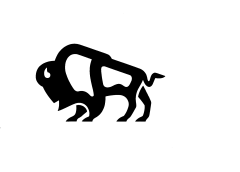 la famille etLogementManitoba